      Programme  FC Jeune Orée Autize 2018-2019 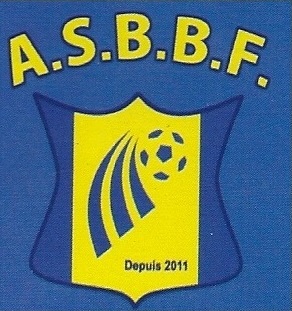 Match au Stade Béceleuf  coup d’envoi 15hSamedi 6 OctobreFCJOA     -     Sud GatineArbitres: Dédé, BibineSamedi 10 Novembre FCJOA   -     Champdeniers pamplie                  Arbitres: Remtoche, Ced YahiaSamedi 17 NovembreFCJOA       -     Avenir 3                 Arbitres: Robby, ChinoisSamedi  2 DécembreFCJOA      -     Le Tallud Arbitres : Mica M, JujuSamedi 9 DécembreFCJOA     -       Niort St Florent 3Arbitres : Tintin, Dju              Responsable Planning Mica : 06.87.05.76.55